Зима – прекрасное время годаКак же хорошо зимой! Очень красиво, все блестит в серебре, веточки деревьев – словно хрустальные, все в инее!  А красавицы березки….Просто загляденье!  Солнышко выглянет – снежок весь искрится, переливается всеми цветами радуги! С 31 января  по 4  февраля  в нашем детском саду в средней группе «Светлячки» прошла тематическая неделя «Природа зимой», целью которой было: закрепить знания детей о временах года, уточнить представления о зиме, о зимней погоде, познакомить со свойствами снега. Дети читали стихи, рассказы, потешки, сказки о зиме. 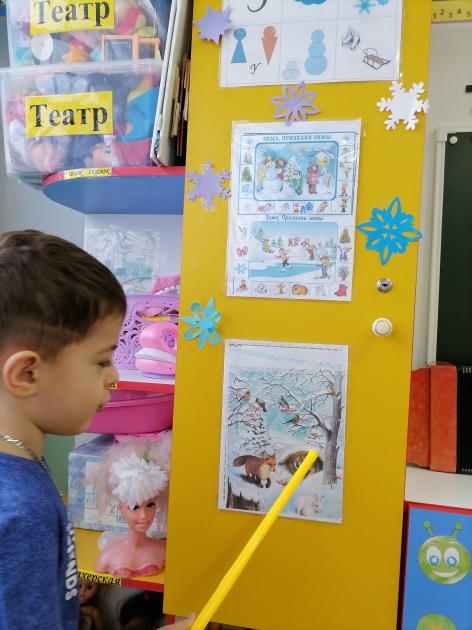 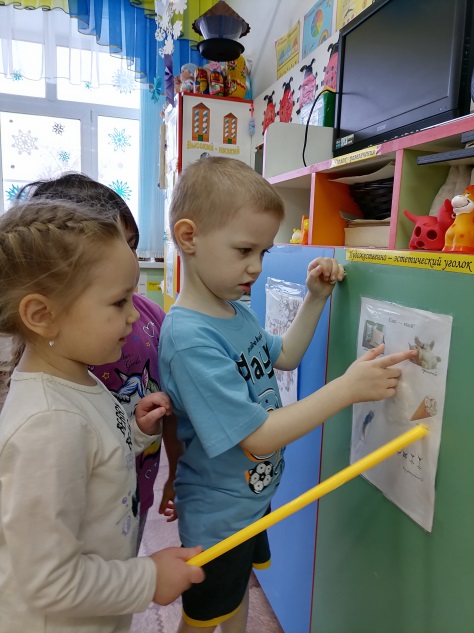 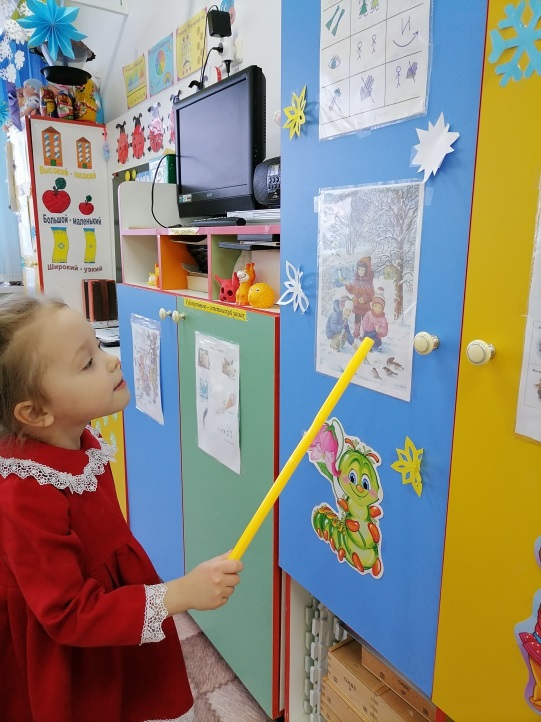 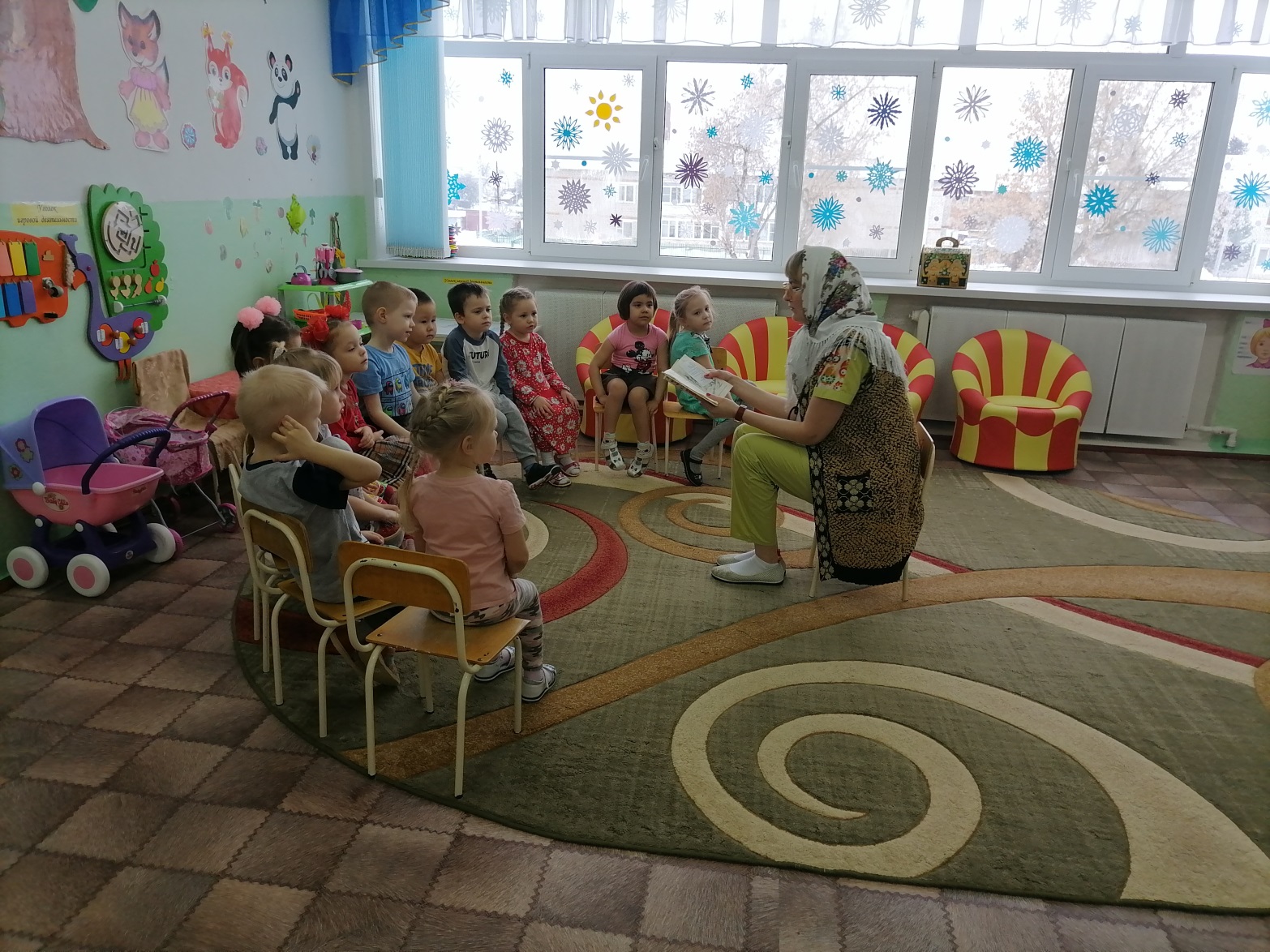 Играли в зимние игры «Зайцы и лиса», «А на улице мороз»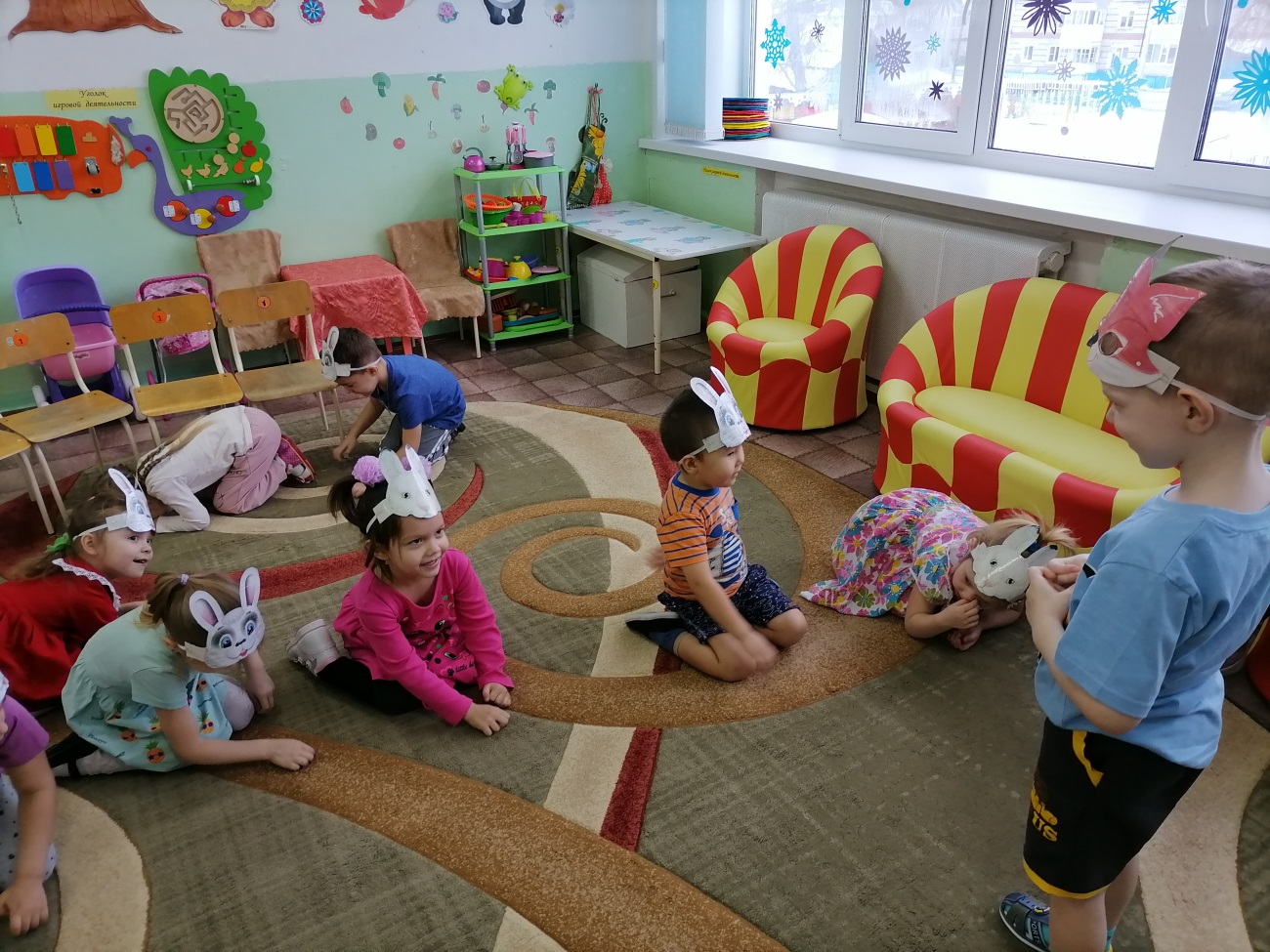 Инсценировали сказку «Рукавичка»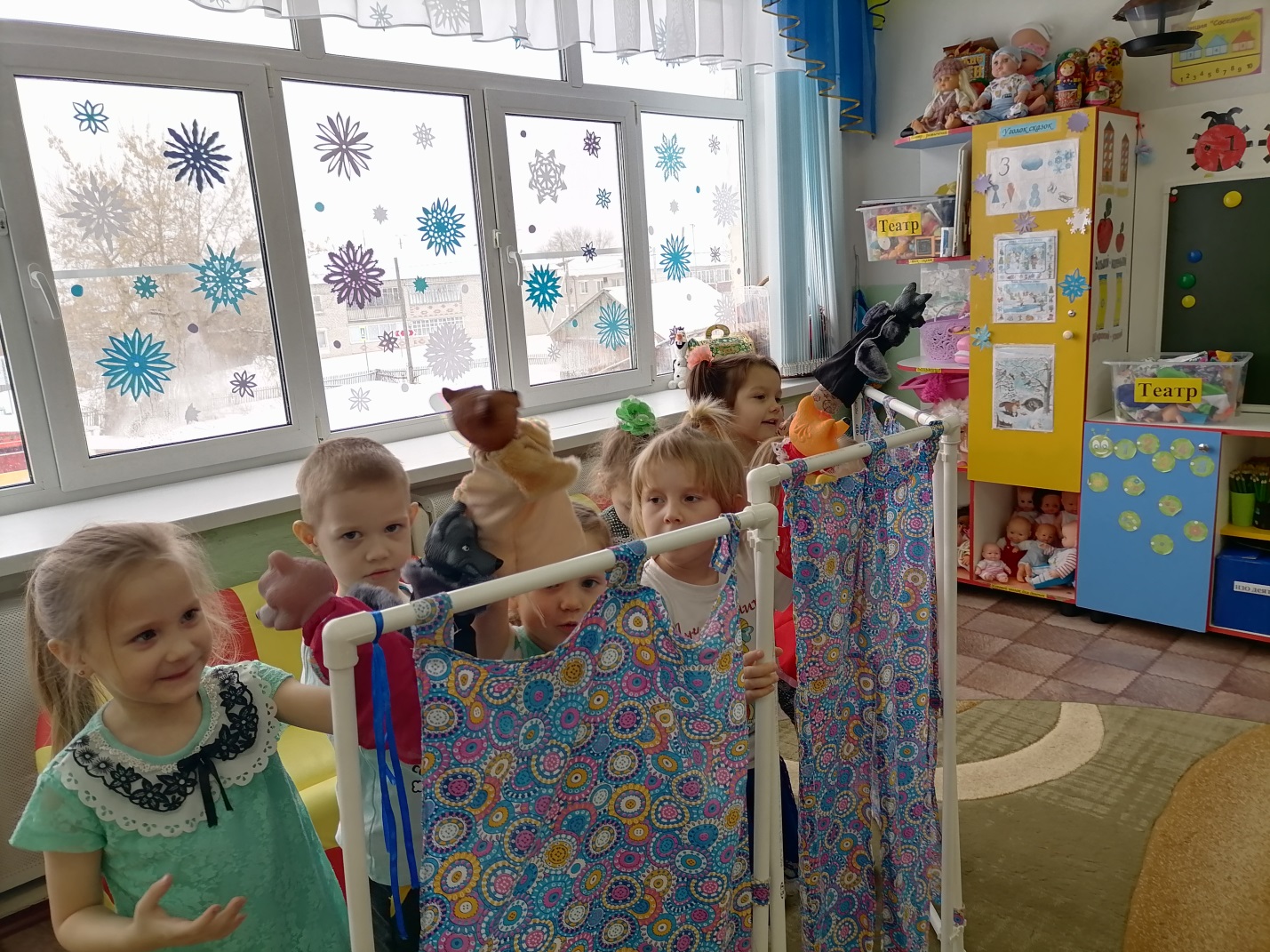 Рисовали рисунок «Зимушка – зима»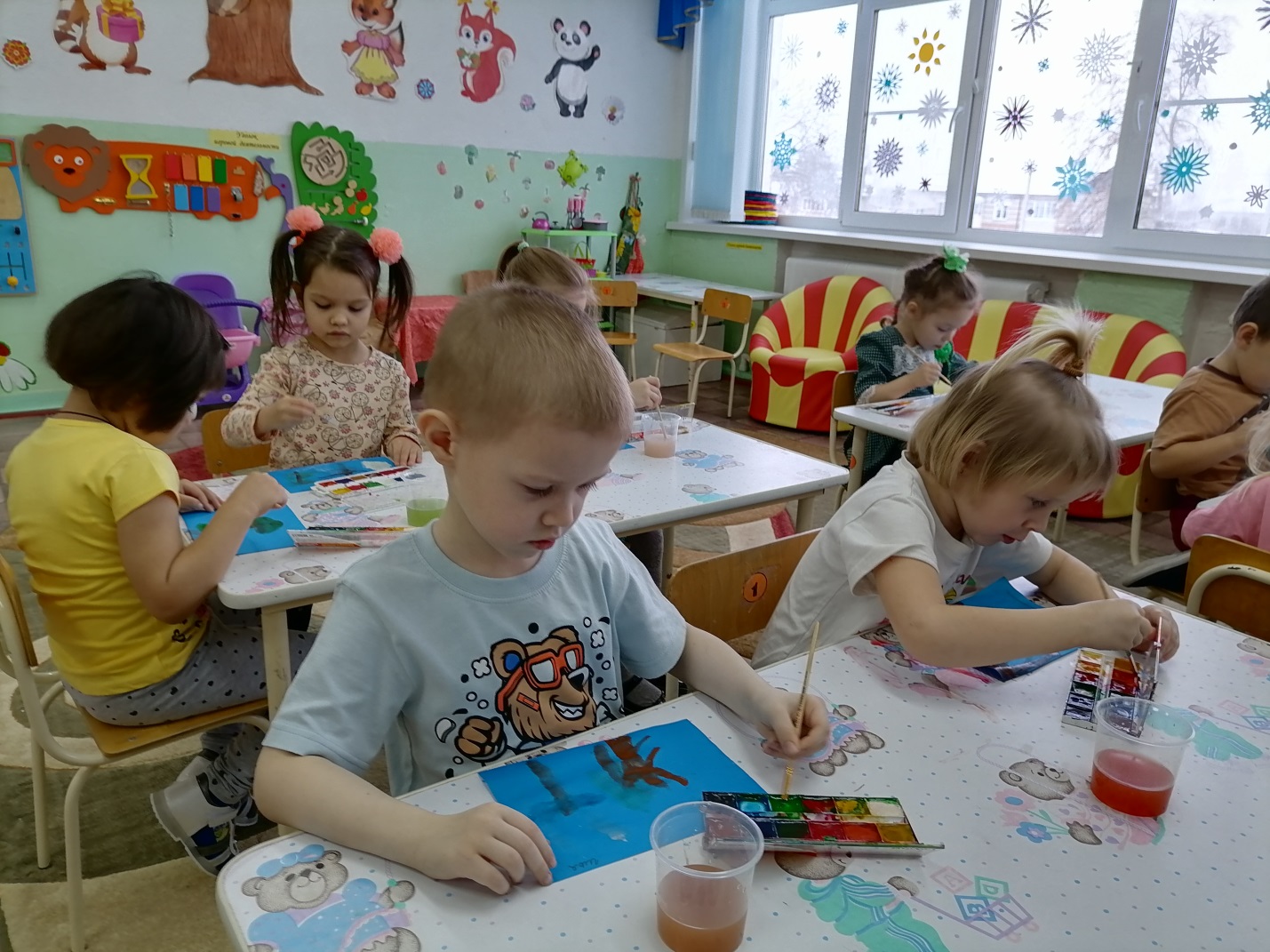 Танцевали танец «Белые снежинки»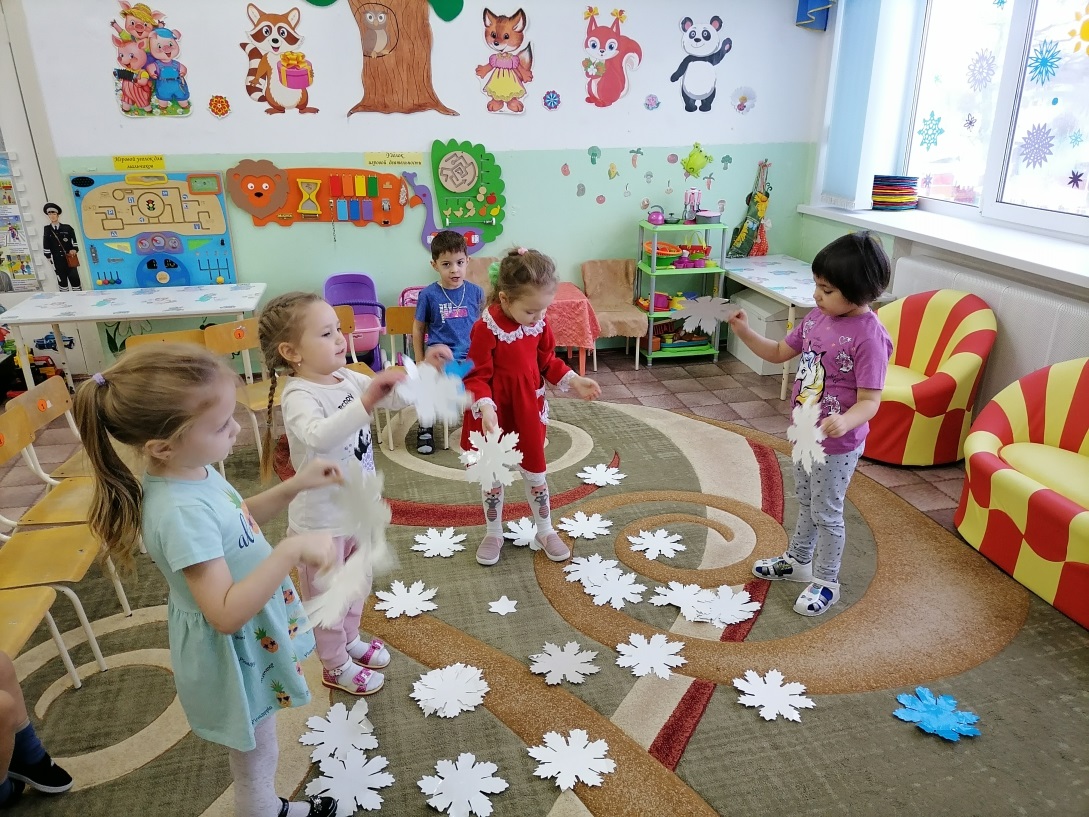 Делали опыт со снегом.  И  узнали, что  снег состоит из множества снежинок.Из снега можно лепить комочки, снег может принимать любую форму.В тепле снег тает.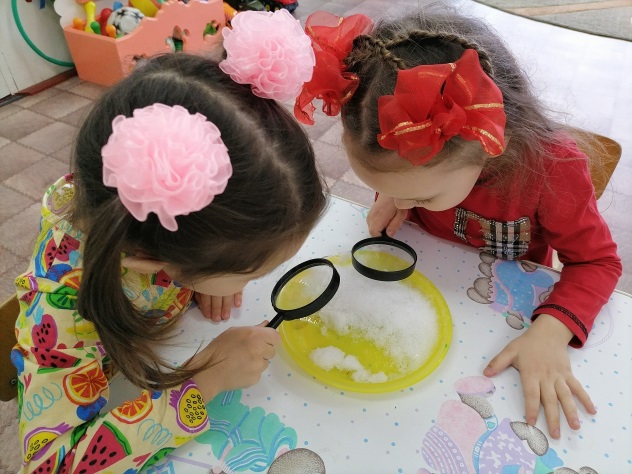 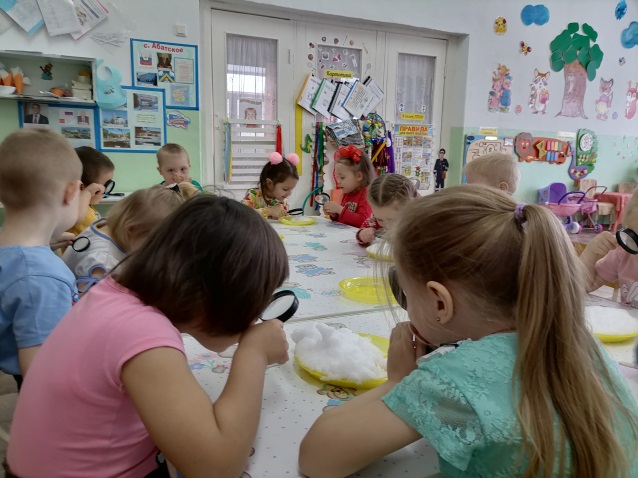 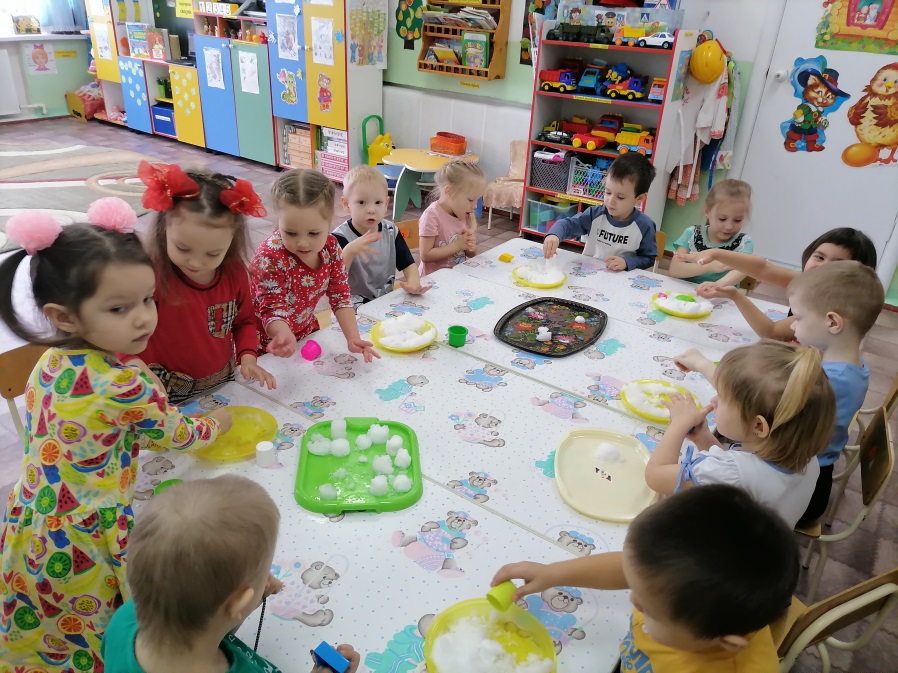 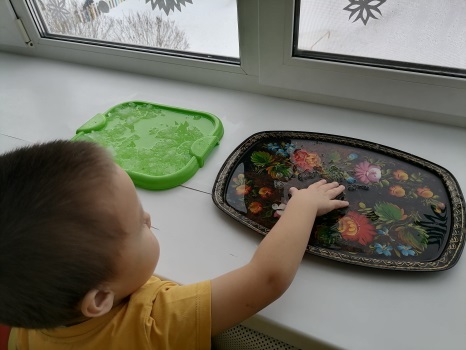 С удовольствием гуляли на свежем воздухе и  наблюдали за природными явлениями, характеризующими зиму.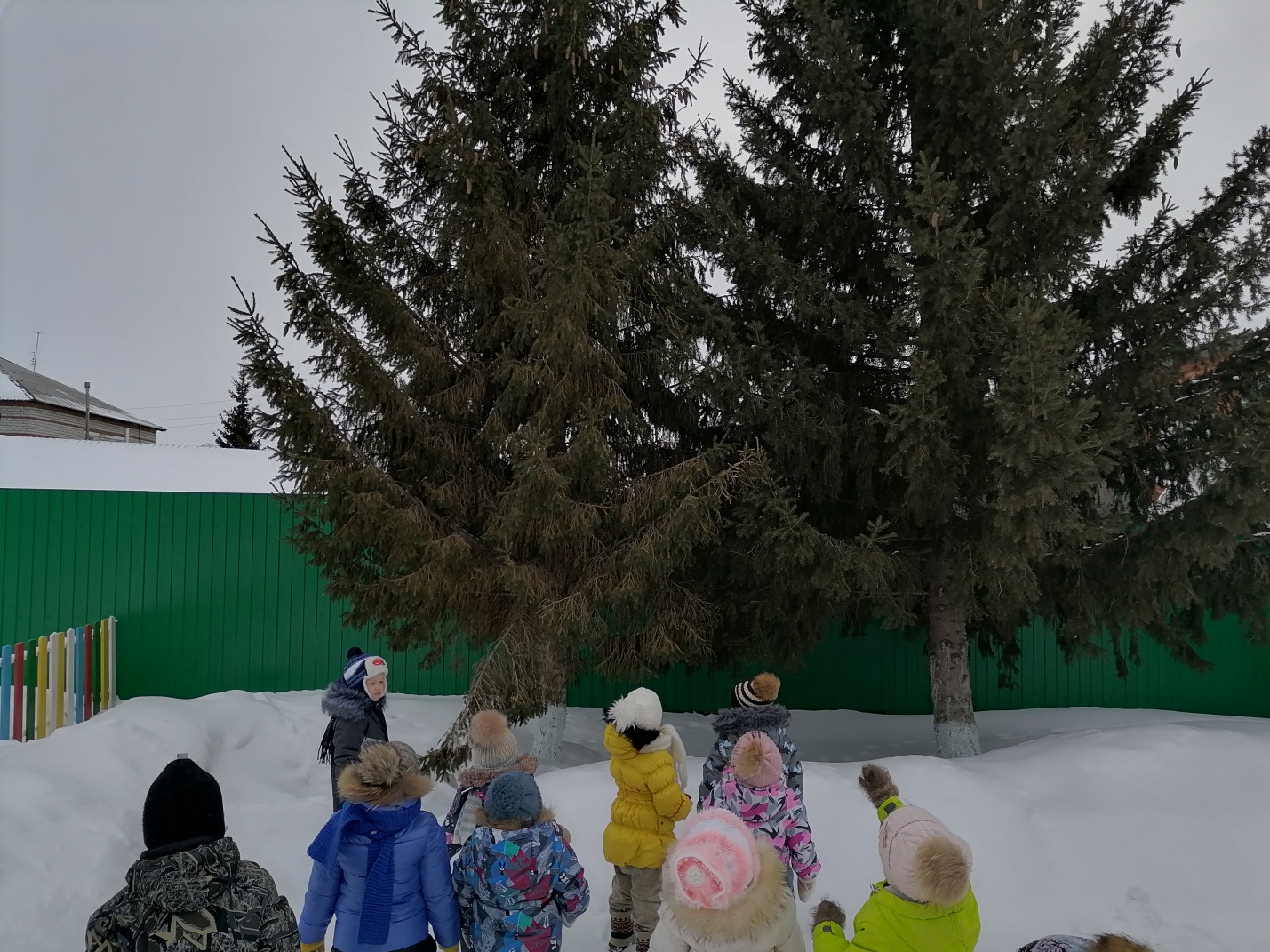 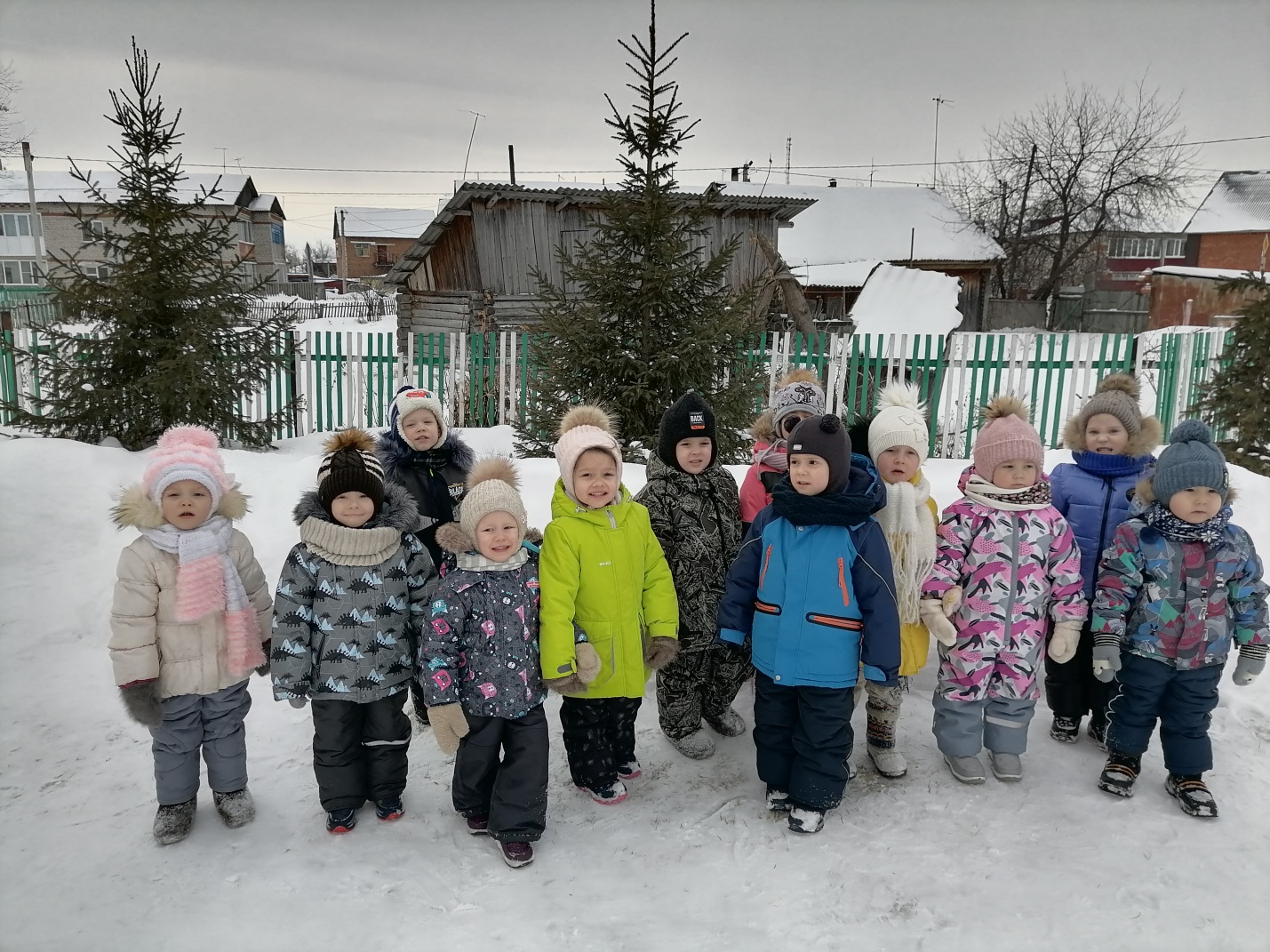 Вот так интересно, весело и познавательно у нас прошла тематическая неделя «Природа зимой» в детском саду.Стёпочкина Маргарита Сергеевна, воспитатель высшей квалификационной категории